«Сообщи, где торгуют смертью!»Сегодня в городе Мценске стартовал 2 этап Всероссийской антинаркотической акции «Сообщи, где торгуют смертью!». Цели акции: привлечь общественность к противодействию незаконному обороту наркотиков, сбору и проверке оперативно-значимой информации, а также оказание квалифицированной помощи и консультации по вопросам лечения и реабилитации наркозависимых лиц.В период с 17 по 28 октября 2022 года в рамках акции будут проведены мероприятия, направленные на профилактику наркомании, разъяснение мер ответственности, предусмотренных за совершение правонарушений и преступлений в сфере незаконного оборота наркотиков, пропаганду здорового образа жизни.На улицах города, в общественных местах, в образовательных учреждениях будет распространяться наглядная агитация по профилактике употребления наркотических средств (листовки и буклеты).Если Вы человек с активной гражданской позицией и готовы оказать содействие сотрудникам полиции в выявлении и пресечении противоправных деяний в сфере незаконного оборота наркотиков, звоните в органы внутренних дел по телефонам: «02» (с моб.«102») или (4862) 41-38-56 (УМВД России по Орловской области).По вопросам лечения и реабилитации наркопотребителей обращайтесь по номерам: (4862) 77-07-03 – БУЗ ОО «Орловский наркологический диспансер» и  (4862) 44-52-55 – Молодежный телефон доверия.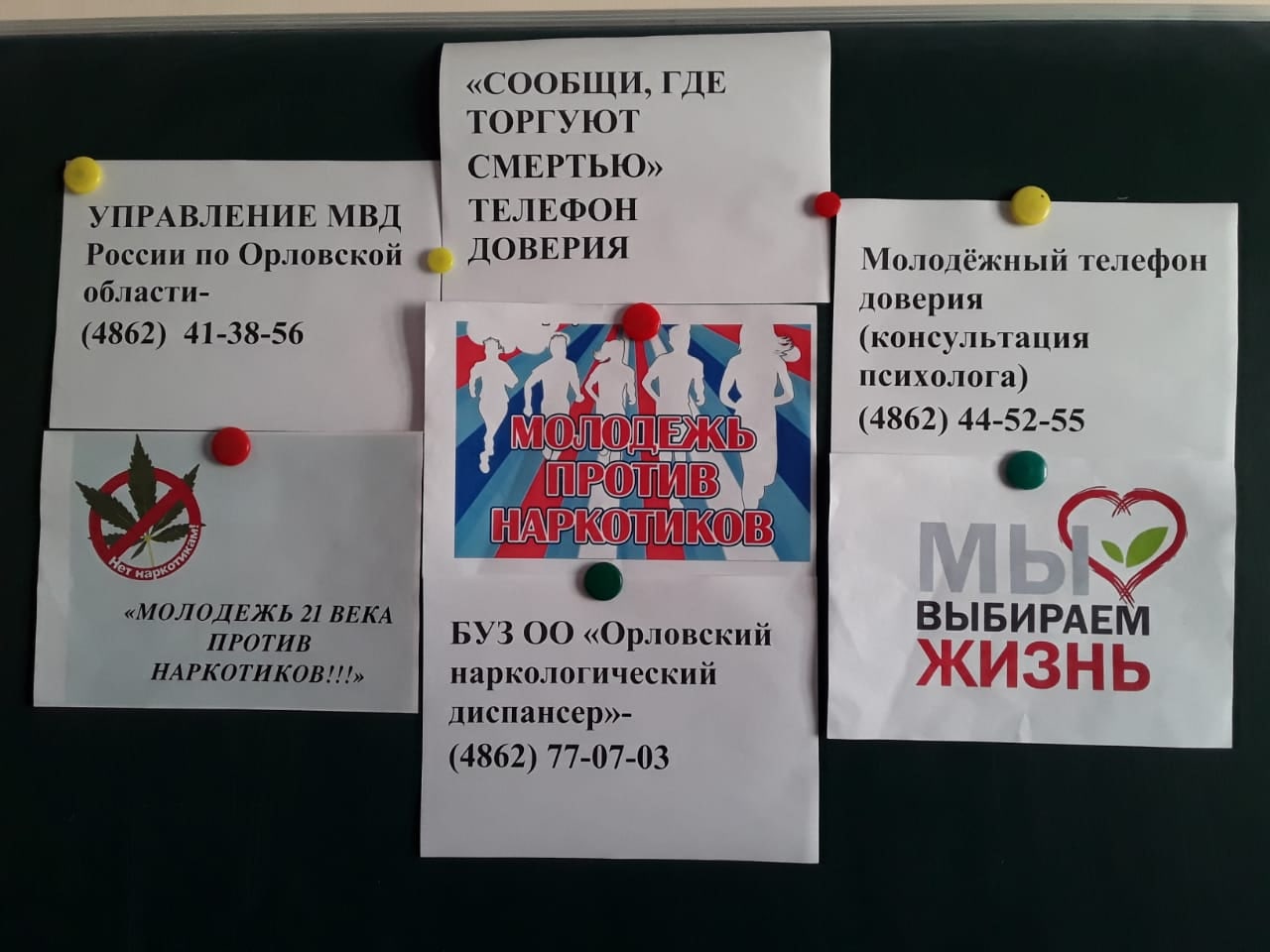 